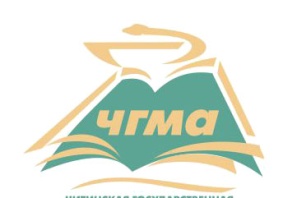 ПРОГРАММАЕЖЕГОДНОГО МЕЖРЕГИОНАЛЬНОГО МЕРОПРИЯТИЯ «ЯРМАРКА ВАКАНСИЙ-2021»26-29 марта 2021 годаОнлайн информационно–консультативная площадка для ознакомления выпускников с материалами мероприятия30 марта 2021 годаВремя проведения 14:30.Место проведения мероприятия: ФГБОУ ВО «Читинская государственная медицинская академия» Минздрава России, г.Чита, ул. Горького 39а, актовый зал.  14:30-14:50 Приветственное слово участникам ежегодного межрегионального мероприятия «Ярмарка вакансий»Ректор ФГБОУ ВО ЧГМА Минздрава России, д.м.н., доцент Дмитрий Николаевич ЗайцевИсполняющая обязанности Председателя Правительства Забайкальского края Инна Сергеевна Щеглова.14:50-15:10«О направлениях кадровой политики в Забайкальском крае»Исполняющая обязанности Министра здравоохранения Забайкальского края, Оксана Владимировна Немакина.15:10-15:30«Кадровая политика Министерства здравоохранения Республики Бурятия» Начальник отдела государственной службы и образовательно–кадровой работы Министерства здравоохранения Республики Бурятия, к.м.н. Саяна Данзановна Цыбикдоржиева.МАТЕРИАЛЫ, ПРЕДОСТАВЛЕННЫЕ МЕДИЦИНСКИМИ ОРГАНИЗАЦИЯМИ – УЧАСТНИКАМИ МЕЖРЕГИОНАЛЬНОГО МЕРОПРИЯТИЯ «ЯРМАРКА ВАКАНСИЙ», РАЗМЕЩЕНЫ НА САЙТЕ HTTP://CHITGMA.RU/ В РАЗДЕЛЕ «ЦЕНТР СОДЕЙСТВИЯ ТРУДОУСТРОЙСТВУ ВЫПУСКНИКОВ» – «ЯРМАРКА ВАКАНСИЙ –2021»!Благодарим за участие!